Załącznik nr 1ROZPORZĄDZENIE
PREZYDENTA RZECZYPOSPOLITEJ POLSKIEJ
z dnia 19 kwietnia 2021 r.
w sprawie uznania za pomnik historii „Tykocin – historyczny zespół miasta”
Na podstawie art. 15 ust. 1 ustawy z dnia 23 lipca 2003 r. o ochronie zabytków i opiece nad zabytkami (Dz. U. z 2021 r. poz. 710) zarządza się, co następuje:
§ 1. Uznaje się za pomnik historii „Tykocin – historyczny zespół miasta”, położony na obszarze Tykocina, w województwie podlaskim.
§ 2. Celem ochrony pomnika historii wymienionego w § 1 jest zachowanie, ze względu na wartości artystyczne, historyczne i naukowe oraz walory kulturowe, przestrzenne 
i krajobrazowe, staromiejskiej części Tykocina, ośrodka miejskiego o wielowiekowej historii i tradycji kształtowanej przez wieloetniczną i wielowyznaniową społeczność, odzwierciedlonej w charakterze zabudowy i w podziale na dzielnice miejskie, z zachowaną tkanką zabytkową oraz czytelnym barokowym układem urbanistycznym.
§ 3. 1. Obszar pomnika historii „Tykocin – historyczny zespół miasta” obejmuje historycznie ukształtowaną przestrzeń miasta, położonego równoleżnikowo wzdłuż brzegu rzeki Narwi, i jest ograniczony od północy – rzeką Narew, od południa – ulicą Zagumienną, Choroszczańską, terenem dawnego klasztoru bernardynów, ulicą Kaczorowską i Holendry, od wschodu – cmentarzem rzymskokatolickim, od zachodu – cmentarzem żydowskim.2. Granica pomnika historii biegnie na południe od linii brzegowej rzeki Narwi wschodnią granicą działki nr 1484/1, fragmentem północnej granicy działki nr 1820/4, dochodzi do południowo-zachodniego narożnika działki nr 1524/2 (z wyłączeniem tej działki), przecina działkę nr 1820/4 linią prostą łączącą ten narożnik z północno-wschodnim narożnikiem działki nr 1947, dalej biegnie wschodnią i południową granicą działki nr 1947, 
z włączeniem obszaru działki nr 2097, południową granicą działki nr 1946, z włączeniem obszaru działki nr 1982 wraz z wąskim odcinkiem działki nr 2040/2 będącym
przedłużeniem działki nr 1982 oraz obszaru działek nr 2109/1, nr 2109/2, nr 2110/1, nr 2110/2, dalej biegnie południową granicą działek nr 1676/2, nr 1676/1, nr 1364, 
z włączeniem obszaru działki nr 1398 i przylegającego do niej fragmentu działki nr 1399, przecina działkę nr 1364 linią prostą łączącą północno-wschodni narożnik działki nr 1399 
z północno-zachodnim narożnikiem działki nr 1676/1, biegnie fragmentem północnej granicy tej działki, fragmentem północno -zachodniej granicy działki nr 1647/1, po łuku – granicą zachodnią i fragmentem północnej granicy działki nr 1631, zachodnią granicą działki nr 1439, wzdłuż rzeki, tj. fragmentem południowej granicy działki nr 1146 
(z wyłączeniem tej działki), dochodząc do północno-wschodniego narożnika działki nr 1484/1.
3. Mapa pomnika historii „Tykocin – historyczny zespół miasta” stanowi załącznik do rozporządzenia.
§ 4. Rozporządzenie wchodzi w życie z dniem następującym po dniu ogłoszenia.
Prezydent Rzeczypospolitej Polskiej: A. Duda
Prezes Rady Ministrów: M. MorawieckiZałącznik do rozporządzenia Prezydenta Rzeczypospolitej
Polskiej z dnia 19 kwietnia 2021 r. (poz. 768)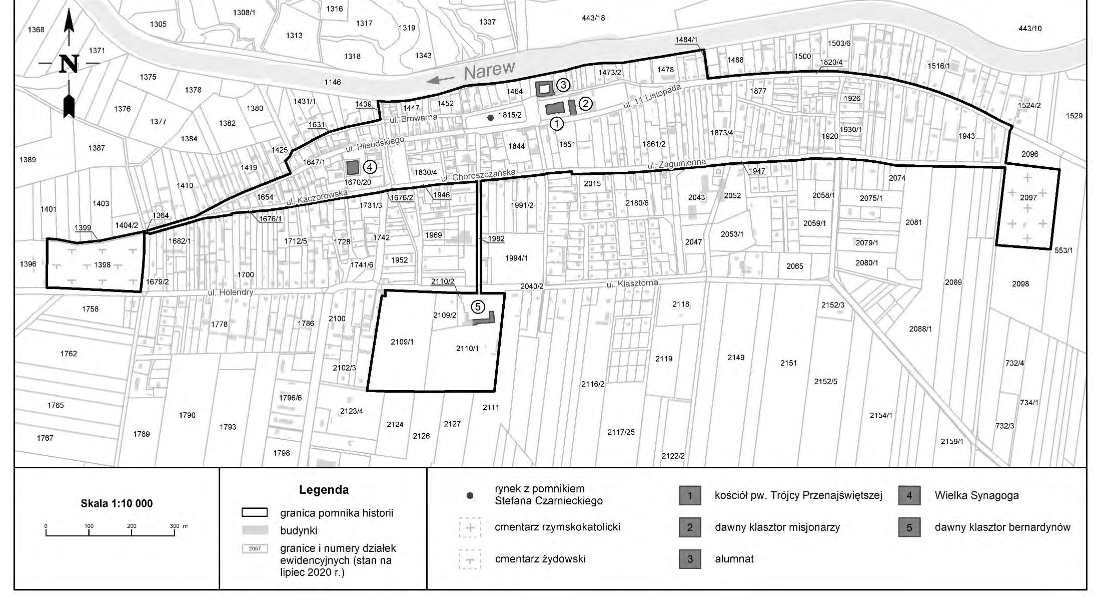 